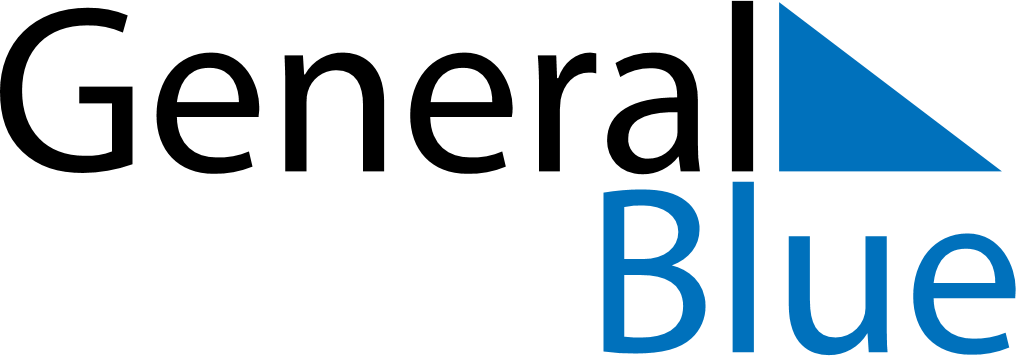 August 2024August 2024August 2024August 2024August 2024August 2024Dzuunmod, Dzabkhan, MongoliaDzuunmod, Dzabkhan, MongoliaDzuunmod, Dzabkhan, MongoliaDzuunmod, Dzabkhan, MongoliaDzuunmod, Dzabkhan, MongoliaDzuunmod, Dzabkhan, MongoliaSunday Monday Tuesday Wednesday Thursday Friday Saturday 1 2 3 Sunrise: 5:06 AM Sunset: 8:07 PM Daylight: 15 hours and 1 minute. Sunrise: 5:07 AM Sunset: 8:06 PM Daylight: 14 hours and 58 minutes. Sunrise: 5:08 AM Sunset: 8:04 PM Daylight: 14 hours and 55 minutes. 4 5 6 7 8 9 10 Sunrise: 5:10 AM Sunset: 8:03 PM Daylight: 14 hours and 52 minutes. Sunrise: 5:11 AM Sunset: 8:01 PM Daylight: 14 hours and 50 minutes. Sunrise: 5:12 AM Sunset: 8:00 PM Daylight: 14 hours and 47 minutes. Sunrise: 5:14 AM Sunset: 7:58 PM Daylight: 14 hours and 44 minutes. Sunrise: 5:15 AM Sunset: 7:56 PM Daylight: 14 hours and 41 minutes. Sunrise: 5:16 AM Sunset: 7:55 PM Daylight: 14 hours and 38 minutes. Sunrise: 5:18 AM Sunset: 7:53 PM Daylight: 14 hours and 35 minutes. 11 12 13 14 15 16 17 Sunrise: 5:19 AM Sunset: 7:51 PM Daylight: 14 hours and 32 minutes. Sunrise: 5:20 AM Sunset: 7:50 PM Daylight: 14 hours and 29 minutes. Sunrise: 5:22 AM Sunset: 7:48 PM Daylight: 14 hours and 26 minutes. Sunrise: 5:23 AM Sunset: 7:46 PM Daylight: 14 hours and 23 minutes. Sunrise: 5:25 AM Sunset: 7:44 PM Daylight: 14 hours and 19 minutes. Sunrise: 5:26 AM Sunset: 7:43 PM Daylight: 14 hours and 16 minutes. Sunrise: 5:27 AM Sunset: 7:41 PM Daylight: 14 hours and 13 minutes. 18 19 20 21 22 23 24 Sunrise: 5:29 AM Sunset: 7:39 PM Daylight: 14 hours and 10 minutes. Sunrise: 5:30 AM Sunset: 7:37 PM Daylight: 14 hours and 7 minutes. Sunrise: 5:31 AM Sunset: 7:35 PM Daylight: 14 hours and 4 minutes. Sunrise: 5:33 AM Sunset: 7:34 PM Daylight: 14 hours and 0 minutes. Sunrise: 5:34 AM Sunset: 7:32 PM Daylight: 13 hours and 57 minutes. Sunrise: 5:36 AM Sunset: 7:30 PM Daylight: 13 hours and 54 minutes. Sunrise: 5:37 AM Sunset: 7:28 PM Daylight: 13 hours and 50 minutes. 25 26 27 28 29 30 31 Sunrise: 5:38 AM Sunset: 7:26 PM Daylight: 13 hours and 47 minutes. Sunrise: 5:40 AM Sunset: 7:24 PM Daylight: 13 hours and 44 minutes. Sunrise: 5:41 AM Sunset: 7:22 PM Daylight: 13 hours and 41 minutes. Sunrise: 5:42 AM Sunset: 7:20 PM Daylight: 13 hours and 37 minutes. Sunrise: 5:44 AM Sunset: 7:18 PM Daylight: 13 hours and 34 minutes. Sunrise: 5:45 AM Sunset: 7:16 PM Daylight: 13 hours and 31 minutes. Sunrise: 5:47 AM Sunset: 7:14 PM Daylight: 13 hours and 27 minutes. 